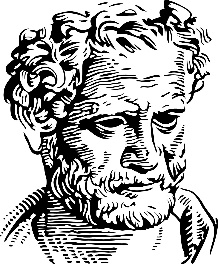 ΔΗΜΟΚΡΙΤΕΙΟ ΠΑΝΕΠΙΣΤΗΜΙΟ ΘΡΑΚΗΣΣΧΟΛΗ ΕΠΙΣΤΗΜΩΝ ΑΓΩΓΗΣΠΑΙΔΑΓΩΓΙΚΟ ΤΜΗΜΑ ΔΗΜΟΤΙΚΗΣ ΕΚΠΑΙΔΕΥΣΗΣΔΗΛΩΣΗ ΚΑΘΟΜΟΛΟΓΗΣΗΣ ΜΕΤΑΠΤΥΧΙΑΚΟΥ ΦΟΙΤΗΤΗ ΕΠΩΝΥΜΟ…………………………………………………………………………ΟΝΟΜΑ……………………………………………………………………….…….ΠΑΤΡΩΝΥΜΟ………………………………………………………………………Α.Ε.Μ. …………………………ΠΡΟΠΤΥΧΙΑΚΟ ΤΜΗΜΑ ΠΡΟΕΛΕΥΣΗΣ…………………………………………Δ/ΝΣΗ ΜΟΝΙΜΗΣ ΚΑΤΟΙΚΙΑΣ (γονέων)Πόλη:……………………………………………….Οδός:………………………………………………..Τ.Κ. …………………….ΤΗΛΕΦΩΝΑ ΕΠΙΚΟΙΝΩΝΙΑΣΣταθερό (των γονέων)………………………………………...Κινητό (του απόφοιτου)………………………….…….……... e-mail……………………………………….………….……...Αλεξανδρούπολη  ..……/………/……2024Ο/Η ΔΗΛΩΝ/ΟΥΣΑ    (Υπογραφή)